СОГЛАСОВАНОИнформационно-методический центрКировского района Санкт-Петербурга________________С.И. Хазова«____» _______________ 2021г.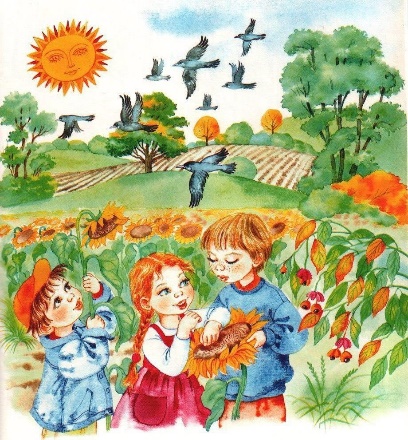 Администрация Кировского района Санкт-ПетербургаОтдел образованияИнформационно-методический центрКировского района Санкт-ПетербургаИнформационная страница (сентябрь 2021года)Праздники сентября:1 сентября- День знаний; день рождения Осени;5 сентября- международный день благотворительности;7 сентября- день рассказывания историй о летних путешествиях;9 сентября- всемирный день красоты;12 сентября- день семейного общения;13 сентября-день осенних пирогов;21 сентября- международный день мира;22 сентября- день осеннего равноденствия;27 сентября-день воспитателя и всех дошкольных работников;30 сентября- день Веры, Надежды и Любови.Поздравляем с Днем знаний, профессиональным праздником!Дорогие педагоги! Пусть этот год будет в разы успешнее, увлекательнее предыдущего. Желаем вам здоровья, сил и жизненной энергии, а также неугасаемого вдохновения, энтузиазма и оптимизма, новых достижений, творческих побед, ярких эмоций и воплощения всех идей!Информируем:О проведении до 24.09 электронной регистрации для участия в районном Конкурсе педагогических достижений в 2021-2022 учебном году (все номинации). Ссылка для электронной регистрации на сайте ИМЦ в разделе Новости: https://docs.google.com/forms/d/e/1FAIpQLSe8NTxJRIn1U42UMRNXW7I15etTMQhzALwTVrLYOCX_TqfQzQ/viewform  О размещении сборников примерных положений конкурсов на 2020-2021 учебного года на сайте ИМЦ (в разделах Конкурсы для педагогов и Сопровождение одаренных детей / Конкурсы);Благодарим:За выступление на районном педагогическом совете «Система образования Кировского района: от новых возможностей к новым решениям»- Гусарову Т.С, заведующего ДОУ 16. Очный формат проведения мероприятия может быть изменен на дистанционный в соответствии с эпидемиологической обстановкой и актуальными распоряжениями федеральных и региональных органов.УТВЕРЖДАЮОтдел образования администрацииКировского района Санкт-Петербурга___________________ Ю.В. Ступак«___» _____________________ 2021 г.Модернизация экономических отношений в системе образования. Повышение эффективности управления и оптимизация взаимодействия образовательных учрежденийМодернизация экономических отношений в системе образования. Повышение эффективности управления и оптимизация взаимодействия образовательных учрежденийМодернизация экономических отношений в системе образования. Повышение эффективности управления и оптимизация взаимодействия образовательных учрежденийМодернизация экономических отношений в системе образования. Повышение эффективности управления и оптимизация взаимодействия образовательных учрежденийМодернизация экономических отношений в системе образования. Повышение эффективности управления и оптимизация взаимодействия образовательных учрежденийМодернизация экономических отношений в системе образования. Повышение эффективности управления и оптимизация взаимодействия образовательных учрежденийМодернизация экономических отношений в системе образования. Повышение эффективности управления и оптимизация взаимодействия образовательных учрежденийМодернизация экономических отношений в системе образования. Повышение эффективности управления и оптимизация взаимодействия образовательных учрежденийМодернизация экономических отношений в системе образования. Повышение эффективности управления и оптимизация взаимодействия образовательных учрежденийМодернизация экономических отношений в системе образования. Повышение эффективности управления и оптимизация взаимодействия образовательных учрежденийМодернизация экономических отношений в системе образования. Повышение эффективности управления и оптимизация взаимодействия образовательных учрежденийМодернизация экономических отношений в системе образования. Повышение эффективности управления и оптимизация взаимодействия образовательных учрежденийМодернизация экономических отношений в системе образования. Повышение эффективности управления и оптимизация взаимодействия образовательных учрежденийМодернизация экономических отношений в системе образования. Повышение эффективности управления и оптимизация взаимодействия образовательных учрежденийПлан совместной работы ОО, ИМЦ и ДОУПлан совместной работы ОО, ИМЦ и ДОУПлан совместной работы ОО, ИМЦ и ДОУПлан совместной работы ОО, ИМЦ и ДОУПлан совместной работы ОО, ИМЦ и ДОУПлан совместной работы ОО, ИМЦ и ДОУПлан совместной работы ОО, ИМЦ и ДОУПлан совместной работы ОО, ИМЦ и ДОУПлан совместной работы ОО, ИМЦ и ДОУПлан совместной работы ОО, ИМЦ и ДОУПлан совместной работы ОО, ИМЦ и ДОУПлан совместной работы ОО, ИМЦ и ДОУПлан совместной работы ОО, ИМЦ и ДОУПлан совместной работы ОО, ИМЦ и ДОУСодержание работыСодержание работыСодержание работыСодержание работыДатаДатаВремяВремяМестоМестоМестоОтветственныйУправлениеУправлениеУправлениеУправлениеУправлениеУправлениеУправлениеУправлениеУправлениеУправлениеУправлениеУправлениеУправлениеУправление11Прием портфолио руководителей подведомственных ОУ для назначения выплат стимулирующего характераПрием портфолио руководителей подведомственных ОУ для назначения выплат стимулирующего характерадо 10.09до 10.09до 10.09до 10.09до 10.09до 10.09ООООООКазанцева Ю.Г.22Заседание комиссии по назначению выплат стимулирующего характера руководителям подведомственных ОУ и подготовка распоряжения администрации районаЗаседание комиссии по назначению выплат стимулирующего характера руководителям подведомственных ОУ и подготовка распоряжения администрации районав течение месяцав течение месяцав течение месяцав течение месяцав течение месяцав течение месяцаООООООКазанцева Ю.Г.33Прием документов, регламентирующих деятельность учреждения в части оказания платных образовательных услугв ОУПрием документов, регламентирующих деятельность учреждения в части оказания платных образовательных услугв ОУв течение месяца(по графику)САМОЗАПИСЬ - в гугл-формев течение месяца(по графику)САМОЗАПИСЬ - в гугл-формев течение месяца(по графику)САМОЗАПИСЬ - в гугл-формев течение месяца(по графику)САМОЗАПИСЬ - в гугл-формев течение месяца(по графику)САМОЗАПИСЬ - в гугл-формев течение месяца(по графику)САМОЗАПИСЬ - в гугл-формеООООООКазанцева Ю.Г.44Аттестация руководителей  ДОУ 48Аттестация руководителей  ДОУ 48будет сообщено дополнительнобудет сообщено дополнительнобудет сообщено дополнительнобудет сообщено дополнительнобудет сообщено дополнительнобудет сообщено дополнительноООООООКазанцева Ю.Г.КонтрольКонтрольКонтрольКонтрольКонтрольКонтрольКонтрольКонтрольКонтрольКонтрольКонтрольКонтрольКонтрольКонтроль11Мониторинг обновлений раздела «Противодействие коррупции» на сайтах ОУМониторинг обновлений раздела «Противодействие коррупции» на сайтах ОУ24.09 – 30.0924.09 – 30.0924.09 – 30.0924.09 – 30.0924.09 – 30.0924.09 – 30.09ООООООКазанцева Ю.Г.Хазова С.И.33Мониторинг по антикоррупционной деятельности ОУМониторинг по антикоррупционной деятельности ОУдо 24.09до 24.09до 24.09до 24.09до 24.09до 24.09ООООООКазанцева Ю.Г.Комлева И.С.44Ознакомление участников образовательных отношений с распоряжением Комитета по образованию №2524-рОзнакомление участников образовательных отношений с распоряжением Комитета по образованию №2524-рдо 30.09до 30.09до 30.09до 30.09до 30.09до 30.09ДОУ районаДОУ районаДОУ районаКазанцева Ю.Г.55Экспертиза рабочих программ воспитанияЭкспертиза рабочих программ воспитаниядо 10.09до 10.09до 10.09до 10.09до 10.09до 10.09ООИМЦООИМЦООИМЦПрокудина М.Г.Совещания и семинары заведующих ДОУСовещания и семинары заведующих ДОУСовещания и семинары заведующих ДОУСовещания и семинары заведующих ДОУСовещания и семинары заведующих ДОУСовещания и семинары заведующих ДОУСовещания и семинары заведующих ДОУСовещания и семинары заведующих ДОУСовещания и семинары заведующих ДОУСовещания и семинары заведующих ДОУСовещания и семинары заведующих ДОУСовещания и семинары заведующих ДОУСовещания и семинары заведующих ДОУСовещания и семинары заведующих ДОУ11Информационное совещание заведующих ДОУИнформационное совещание заведующих ДОУбудет сообщено дополнительнобудет сообщено дополнительнобудет сообщено дополнительнобудет сообщено дополнительнобудет сообщено дополнительнобудет сообщено дополнительноООпр. Стачек, 18ООпр. Стачек, 18ООпр. Стачек, 18Савинова Е.Н.Совещания и семинары старших воспитателей ДОУСовещания и семинары старших воспитателей ДОУСовещания и семинары старших воспитателей ДОУСовещания и семинары старших воспитателей ДОУСовещания и семинары старших воспитателей ДОУСовещания и семинары старших воспитателей ДОУСовещания и семинары старших воспитателей ДОУСовещания и семинары старших воспитателей ДОУСовещания и семинары старших воспитателей ДОУСовещания и семинары старших воспитателей ДОУСовещания и семинары старших воспитателей ДОУСовещания и семинары старших воспитателей ДОУСовещания и семинары старших воспитателей ДОУСовещания и семинары старших воспитателей ДОУ11Совещание старших воспитателей«Организация деятельности ДОО Кировского района в современных условиях развития системы дошкольного образования»Совещание старших воспитателей«Организация деятельности ДОО Кировского района в современных условиях развития системы дошкольного образования»09.0909.0909.0909.0911. 0011. 00ИМЦ*(зал ДОУ)ИМЦ*(зал ДОУ)ИМЦ*(зал ДОУ) Смолякова М.Г.Цыркина Л.Ф.22Совещание руководителей творческих группСовещание руководителей творческих групп10.0910.0910.0910.0913.0013.00дистанционнодистанционнодистанционноСмолякова М.Г.КонсультацииКонсультацииКонсультацииКонсультацииКонсультацииКонсультацииКонсультацииКонсультацииКонсультацииКонсультацииКонсультацииКонсультацииКонсультацииКонсультации11Консультации по вопросам регламентации деятельности учреждений образованияКонсультации по вопросам регламентации деятельности учреждений образованияпонедельникпонедельникпонедельникпонедельник14.00-18.0014.00-18.00ООООООСавинова Е.Н.22Индивидуальные консультации для старших воспитателей по вопросам воспитания и образования детей дошкольного возрастаИндивидуальные консультации для старших воспитателей по вопросам воспитания и образования детей дошкольного возраставторникчетвергвторникчетвергвторникчетвергвторникчетверг11.00-13.0011.00-13.00ИМЦИМЦИМЦЦыркина Л.Ф.22Индивидуальные консультации для старших воспитателей по вопросам воспитания и образования детей дошкольного возрастаИндивидуальные консультации для старших воспитателей по вопросам воспитания и образования детей дошкольного возрастасредапонедельниксредапонедельниксредапонедельниксредапонедельник11.00-13.0014.00-16.0011.00-13.0014.00-16.00ИМЦИМЦИМЦСмолякова М.Г.Аттестация педагогических работниковАттестация педагогических работниковАттестация педагогических работниковАттестация педагогических работниковАттестация педагогических работниковАттестация педагогических работниковАттестация педагогических работниковАттестация педагогических работниковАттестация педагогических работниковАттестация педагогических работниковАттестация педагогических работниковАттестация педагогических работниковАттестация педагогических работниковАттестация педагогических работников11Индивидуальные консультации по аттестации педагогических работниковИндивидуальные консультации по аттестации педагогических работниковвторникчетвергвторникчетвергвторникчетвергвторникчетвергпо предварительной записипо предварительной записиИМЦИМЦИМЦСохина А.Х.22Прием портфолио педагогов на аттестациюПрием портфолио педагогов на аттестациюсредасредасредасредапо графикупо графикуЦентр аттестации и мониторингаЦентр аттестации и мониторингаЦентр аттестации и мониторингаСохина А.Х.Комиссия по комплектованию ОУ Кировского района Санкт-Петербурга, реализующих основную образовательную программу дошкольного образованияКомиссия по комплектованию ОУ Кировского района Санкт-Петербурга, реализующих основную образовательную программу дошкольного образованияКомиссия по комплектованию ОУ Кировского района Санкт-Петербурга, реализующих основную образовательную программу дошкольного образованияКомиссия по комплектованию ОУ Кировского района Санкт-Петербурга, реализующих основную образовательную программу дошкольного образованияКомиссия по комплектованию ОУ Кировского района Санкт-Петербурга, реализующих основную образовательную программу дошкольного образованияКомиссия по комплектованию ОУ Кировского района Санкт-Петербурга, реализующих основную образовательную программу дошкольного образованияКомиссия по комплектованию ОУ Кировского района Санкт-Петербурга, реализующих основную образовательную программу дошкольного образованияКомиссия по комплектованию ОУ Кировского района Санкт-Петербурга, реализующих основную образовательную программу дошкольного образованияКомиссия по комплектованию ОУ Кировского района Санкт-Петербурга, реализующих основную образовательную программу дошкольного образованияКомиссия по комплектованию ОУ Кировского района Санкт-Петербурга, реализующих основную образовательную программу дошкольного образованияКомиссия по комплектованию ОУ Кировского района Санкт-Петербурга, реализующих основную образовательную программу дошкольного образованияКомиссия по комплектованию ОУ Кировского района Санкт-Петербурга, реализующих основную образовательную программу дошкольного образованияКомиссия по комплектованию ОУ Кировского района Санкт-Петербурга, реализующих основную образовательную программу дошкольного образованияКомиссия по комплектованию ОУ Кировского района Санкт-Петербурга, реализующих основную образовательную программу дошкольного образования11Выдача направлений в дошкольные образовательные учрежденияВыдача направлений в дошкольные образовательные учрежденияВыдача направлений в дошкольные образовательные учреждениявторникчетвергвторникчетвергвторникчетверг14.00-18.0010.00-13.0014.00-18.0010.00-13.00ИМЦИМЦИМЦСавинова Е.Н.ИННОВАЦИОННАЯ И ОПЫТНО-ЭКСПЕРИМЕНТАЛЬНАЯ РАБОТА ДОУКИРОВСКОГО РАЙОНАИННОВАЦИОННАЯ И ОПЫТНО-ЭКСПЕРИМЕНТАЛЬНАЯ РАБОТА ДОУКИРОВСКОГО РАЙОНАИННОВАЦИОННАЯ И ОПЫТНО-ЭКСПЕРИМЕНТАЛЬНАЯ РАБОТА ДОУКИРОВСКОГО РАЙОНАИННОВАЦИОННАЯ И ОПЫТНО-ЭКСПЕРИМЕНТАЛЬНАЯ РАБОТА ДОУКИРОВСКОГО РАЙОНАИННОВАЦИОННАЯ И ОПЫТНО-ЭКСПЕРИМЕНТАЛЬНАЯ РАБОТА ДОУКИРОВСКОГО РАЙОНАИННОВАЦИОННАЯ И ОПЫТНО-ЭКСПЕРИМЕНТАЛЬНАЯ РАБОТА ДОУКИРОВСКОГО РАЙОНАИННОВАЦИОННАЯ И ОПЫТНО-ЭКСПЕРИМЕНТАЛЬНАЯ РАБОТА ДОУКИРОВСКОГО РАЙОНАИННОВАЦИОННАЯ И ОПЫТНО-ЭКСПЕРИМЕНТАЛЬНАЯ РАБОТА ДОУКИРОВСКОГО РАЙОНАИННОВАЦИОННАЯ И ОПЫТНО-ЭКСПЕРИМЕНТАЛЬНАЯ РАБОТА ДОУКИРОВСКОГО РАЙОНАИННОВАЦИОННАЯ И ОПЫТНО-ЭКСПЕРИМЕНТАЛЬНАЯ РАБОТА ДОУКИРОВСКОГО РАЙОНАИННОВАЦИОННАЯ И ОПЫТНО-ЭКСПЕРИМЕНТАЛЬНАЯ РАБОТА ДОУКИРОВСКОГО РАЙОНАИННОВАЦИОННАЯ И ОПЫТНО-ЭКСПЕРИМЕНТАЛЬНАЯ РАБОТА ДОУКИРОВСКОГО РАЙОНАИННОВАЦИОННАЯ И ОПЫТНО-ЭКСПЕРИМЕНТАЛЬНАЯ РАБОТА ДОУКИРОВСКОГО РАЙОНАИННОВАЦИОННАЯ И ОПЫТНО-ЭКСПЕРИМЕНТАЛЬНАЯ РАБОТА ДОУКИРОВСКОГО РАЙОНАСодержание работыСодержание работыСодержание работыДатаДатаДатаДатаДатаВремяВремяМестоМестоОтветственныйОтветственный1Индивидуальные консультации по вопросам реализации в ОУ инновационной деятельностиИндивидуальные консультации по вопросам реализации в ОУ инновационной деятельностипо согласованиюпо согласованиюпо согласованиюпо согласованиюпо согласованиюпо согласованиюпо согласованиюИМЦИМЦВанина Э.В.Федорчук О.Ф.Ванина Э.В.Федорчук О.Ф.ЗДОРОВЬЕСОЗИДАЮЩАЯ ДЕЯТЕЛЬНОСТЬ ОУ. ИНКЛЮЗИВНОЕ ОБРАЗОВАНИЕЗДОРОВЬЕСОЗИДАЮЩАЯ ДЕЯТЕЛЬНОСТЬ ОУ. ИНКЛЮЗИВНОЕ ОБРАЗОВАНИЕЗДОРОВЬЕСОЗИДАЮЩАЯ ДЕЯТЕЛЬНОСТЬ ОУ. ИНКЛЮЗИВНОЕ ОБРАЗОВАНИЕЗДОРОВЬЕСОЗИДАЮЩАЯ ДЕЯТЕЛЬНОСТЬ ОУ. ИНКЛЮЗИВНОЕ ОБРАЗОВАНИЕЗДОРОВЬЕСОЗИДАЮЩАЯ ДЕЯТЕЛЬНОСТЬ ОУ. ИНКЛЮЗИВНОЕ ОБРАЗОВАНИЕЗДОРОВЬЕСОЗИДАЮЩАЯ ДЕЯТЕЛЬНОСТЬ ОУ. ИНКЛЮЗИВНОЕ ОБРАЗОВАНИЕЗДОРОВЬЕСОЗИДАЮЩАЯ ДЕЯТЕЛЬНОСТЬ ОУ. ИНКЛЮЗИВНОЕ ОБРАЗОВАНИЕЗДОРОВЬЕСОЗИДАЮЩАЯ ДЕЯТЕЛЬНОСТЬ ОУ. ИНКЛЮЗИВНОЕ ОБРАЗОВАНИЕЗДОРОВЬЕСОЗИДАЮЩАЯ ДЕЯТЕЛЬНОСТЬ ОУ. ИНКЛЮЗИВНОЕ ОБРАЗОВАНИЕЗДОРОВЬЕСОЗИДАЮЩАЯ ДЕЯТЕЛЬНОСТЬ ОУ. ИНКЛЮЗИВНОЕ ОБРАЗОВАНИЕЗДОРОВЬЕСОЗИДАЮЩАЯ ДЕЯТЕЛЬНОСТЬ ОУ. ИНКЛЮЗИВНОЕ ОБРАЗОВАНИЕЗДОРОВЬЕСОЗИДАЮЩАЯ ДЕЯТЕЛЬНОСТЬ ОУ. ИНКЛЮЗИВНОЕ ОБРАЗОВАНИЕЗДОРОВЬЕСОЗИДАЮЩАЯ ДЕЯТЕЛЬНОСТЬ ОУ. ИНКЛЮЗИВНОЕ ОБРАЗОВАНИЕЗДОРОВЬЕСОЗИДАЮЩАЯ ДЕЯТЕЛЬНОСТЬ ОУ. ИНКЛЮЗИВНОЕ ОБРАЗОВАНИЕ1Индивидуальные консультации повопросам реализации здоровьесберегающей деятельности в ДОУИндивидуальные консультации повопросам реализации здоровьесберегающей деятельности в ДОУпо согласованию8 952 273 70 77tvkot2010@mail.ru по согласованию8 952 273 70 77tvkot2010@mail.ru по согласованию8 952 273 70 77tvkot2010@mail.ru по согласованию8 952 273 70 77tvkot2010@mail.ru по согласованию8 952 273 70 77tvkot2010@mail.ru по согласованию8 952 273 70 77tvkot2010@mail.ru по согласованию8 952 273 70 77tvkot2010@mail.ru ЦИКЦИККот Т.В.Кот Т.В.Повышение эффективности кадрового обеспечения образованияПовышение эффективности кадрового обеспечения образованияПовышение эффективности кадрового обеспечения образованияПовышение эффективности кадрового обеспечения образованияПовышение эффективности кадрового обеспечения образованияПовышение эффективности кадрового обеспечения образованияПовышение эффективности кадрового обеспечения образованияПовышение эффективности кадрового обеспечения образованияПовышение эффективности кадрового обеспечения образованияПовышение эффективности кадрового обеспечения образованияПовышение эффективности кадрового обеспечения образованияПовышение эффективности кадрового обеспечения образованияПовышение эффективности кадрового обеспечения образованияПовышение эффективности кадрового обеспечения образованияКурсы повышения квалификации по программам ИМЦКурсы повышения квалификации по программам ИМЦКурсы повышения квалификации по программам ИМЦКурсы повышения квалификации по программам ИМЦКурсы повышения квалификации по программам ИМЦКурсы повышения квалификации по программам ИМЦКурсы повышения квалификации по программам ИМЦКурсы повышения квалификации по программам ИМЦКурсы повышения квалификации по программам ИМЦКурсы повышения квалификации по программам ИМЦКурсы повышения квалификации по программам ИМЦКурсы повышения квалификации по программам ИМЦКурсы повышения квалификации по программам ИМЦКурсы повышения квалификации по программам ИМЦ1Прием и отбор заявок на обучение по программам повышения квалификации. Формирование группПрием и отбор заявок на обучение по программам повышения квалификации. Формирование группдо 10.09до 10.09до 10.09до 10.09до 10.09до 10.09до 10.09ИМЦИМЦЛычаева А.Г.Лычаева А.Г.2Обучение по программам повышения квалификацииОбучение по программам повышения квалификациипо графикубудет сообщено дополнительнопо графикубудет сообщено дополнительнопо графикубудет сообщено дополнительнопо графикубудет сообщено дополнительнопо графикубудет сообщено дополнительнопо графикубудет сообщено дополнительнопо графикубудет сообщено дополнительнопо графикубудет сообщено дополнительнопо графикубудет сообщено дополнительноЛычаева А.Г.Лычаева А.Г.Переход к новому качеству содержания, форм и технологий образованияПереход к новому качеству содержания, форм и технологий образованияПереход к новому качеству содержания, форм и технологий образованияПереход к новому качеству содержания, форм и технологий образованияПереход к новому качеству содержания, форм и технологий образованияПереход к новому качеству содержания, форм и технологий образованияПереход к новому качеству содержания, форм и технологий образованияПереход к новому качеству содержания, форм и технологий образованияПереход к новому качеству содержания, форм и технологий образованияПереход к новому качеству содержания, форм и технологий образованияПереход к новому качеству содержания, форм и технологий образованияПереход к новому качеству содержания, форм и технологий образованияПереход к новому качеству содержания, форм и технологий образованияПереход к новому качеству содержания, форм и технологий образованияСодержание работыСодержание работыСодержание работыДатаДатаДатаВремяВремяМестоОтветственныйОтветственныйОтветственныйМероприятия для педагоговМероприятия для педагоговМероприятия для педагоговМероприятия для педагоговМероприятия для педагоговМероприятия для педагоговМероприятия для педагоговМероприятия для педагоговМероприятия для педагоговМероприятия для педагоговМероприятия для педагоговМероприятия для педагоговМероприятия для педагоговМероприятия для педагоговТворческие группыТворческие группыТворческие группыТворческие группыТворческие группыТворческие группыТворческие группыТворческие группыТворческие группыТворческие группыТворческие группыТворческие группыТворческие группыТворческие группы№№МероприятиеМероприятиеМероприятиеДатаДатаДатаВремяВремяМестоОтветственные:Цыркина Л.Ф. Смолякова М.Г.руководители творческих группОтветственные:Цыркина Л.Ф. Смолякова М.Г.руководители творческих группОтветственные:Цыркина Л.Ф. Смолякова М.Г.руководители творческих групп11Установочное заседание творческой группы «Здоровый дошкольник»Установочное заседание творческой группы «Здоровый дошкольник»Установочное заседание творческой группы «Здоровый дошкольник»22.0922.0922.0913.0013.00ДОУ 33(пр. Стачек, 192/2)Граненкова И.В.Цыркина Л.Ф.Граненкова И.В.Цыркина Л.Ф.Граненкова И.В.Цыркина Л.Ф.22Установочное заседание творческой группы «Расти малыш»Установочное заседание творческой группы «Расти малыш»Установочное заседание творческой группы «Расти малыш»24.0924.0924.0913.3013.30ИМЦ(зал ДОУ)Суслова Л.Б.Цыркина Л.Ф.Суслова Л.Б.Цыркина Л.Ф.Суслова Л.Б.Цыркина Л.Ф.33Установочное заседание творческой группы «Наполним мир музыкой»Установочное заседание творческой группы «Наполним мир музыкой»Установочное заседание творческой группы «Наполним мир музыкой»23.0923.0923.0913.3013.30ДОУ 33(Дачный пр., 3/3)Бутрик Л.В.Цыркина Л.Ф.Бутрик Л.В.Цыркина Л.Ф.Бутрик Л.В.Цыркина Л.Ф.44Установочное заседание творческой группы «Мультимир дошкольника»Установочное заседание творческой группы «Мультимир дошкольника»Установочное заседание творческой группы «Мультимир дошкольника»15.0915.0915.0913.3013.30ДОУ 23Лобова Н.Н.Смолякова М.Г.Лобова Н.Н.Смолякова М.Г.Лобова Н.Н.Смолякова М.Г.55Установочное заседание творческой группы«Как вырастить здорового ребенка»Установочное заседание творческой группы«Как вырастить здорового ребенка»Установочное заседание творческой группы«Как вырастить здорового ребенка»24.0924.0924.0913.3013.30ДОУ 36Таланова Ю.О.Смолякова М.Г.Таланова Ю.О.Смолякова М.Г.Таланова Ю.О.Смолякова М.Г.66Установочное заседание творческой группы «Экономическая азбука для дошкольников»Установочное заседание творческой группы «Экономическая азбука для дошкольников»Установочное заседание творческой группы «Экономическая азбука для дошкольников»23.0923.0923.0913.3013.30ДОУ 19Ершова Л.Л.Смолякова М.Г.Ершова Л.Л.Смолякова М.Г.Ершова Л.Л.Смолякова М.Г.77Установочное заседание творческой группы «Soft skills: от теории к практике»Установочное заседание творческой группы «Soft skills: от теории к практике»Установочное заседание творческой группы «Soft skills: от теории к практике»30.0930.0930.0911.0011.00ИМЦ (зал ДОУ)Тимофеева О.М.Смолякова М.Г.Тимофеева О.М.Смолякова М.Г.Тимофеева О.М.Смолякова М.Г.РМО для педагоговРМО для педагоговРМО для педагоговРМО для педагоговРМО для педагоговРМО для педагоговРМО для педагоговРМО для педагоговРМО для педагоговРМО для педагоговРМО для педагоговРМО для педагоговРМО для педагоговРМО для педагогов11МО для инструкторов по физическому воспитанию «Планирование деятельности на 2021-2022 учебный год»МО для инструкторов по физическому воспитанию «Планирование деятельности на 2021-2022 учебный год»МО для инструкторов по физическому воспитанию «Планирование деятельности на 2021-2022 учебный год»МО для инструкторов по физическому воспитанию «Планирование деятельности на 2021-2022 учебный год»23.0923.0913.3013.30ИМЦ (зал ДОУ)*Цыркина Л.Ф.Зверева Е.Б.Цыркина Л.Ф.Зверева Е.Б.Цыркина Л.Ф.Зверева Е.Б.22МО музыкальных руководителей«Перспективы работы в 2021-2022 учебном году»МО музыкальных руководителей«Перспективы работы в 2021-2022 учебном году»МО музыкальных руководителей«Перспективы работы в 2021-2022 учебном году»МО музыкальных руководителей«Перспективы работы в 2021-2022 учебном году»21.0921.0913.3013.30ИМЦ*(ул. Зои Космодемьянской, 31)Цыркина Л.Ф.Рыжова М.А.Цыркина Л.Ф.Рыжова М.А.Цыркина Л.Ф.Рыжова М.А.33МО педагогов коррекционных групп «Планирование работы на учебный год»МО педагогов коррекционных групп «Планирование работы на учебный год»МО педагогов коррекционных групп «Планирование работы на учебный год»МО педагогов коррекционных групп «Планирование работы на учебный год»27.0927.0913.3013.30ИМЦ*(ул. Зои Космодемьянской, 31)Цыркина Л.Ф.Туманова О.И.Цыркина Л.Ф.Туманова О.И.Цыркина Л.Ф.Туманова О.И.44МО воспитателей групп раннего возраста «Использование современных педагогических технологий для успешной адаптации детей раннего возраста к условиям ДОУ»МО воспитателей групп раннего возраста «Использование современных педагогических технологий для успешной адаптации детей раннего возраста к условиям ДОУ»МО воспитателей групп раннего возраста «Использование современных педагогических технологий для успешной адаптации детей раннего возраста к условиям ДОУ»МО воспитателей групп раннего возраста «Использование современных педагогических технологий для успешной адаптации детей раннего возраста к условиям ДОУ»14.0914.0913.3013.30ИМЦ*(ул. Зои Космодемьянской, 31)Андреева Т.А.Цыркина Л.Ф.Андреева Т.А.Цыркина Л.Ф.Андреева Т.А.Цыркина Л.Ф.Постоянно действующие семинарыПостоянно действующие семинарыПостоянно действующие семинарыПостоянно действующие семинарыПостоянно действующие семинарыПостоянно действующие семинарыПостоянно действующие семинарыПостоянно действующие семинарыПостоянно действующие семинарыПостоянно действующие семинарыПостоянно действующие семинарыПостоянно действующие семинарыПостоянно действующие семинарыПостоянно действующие семинары11«Духовно-нравственное воспитание современных дошкольников»воспитанию дошкольников«Духовно-нравственное воспитание современных дошкольников»воспитанию дошкольников«Духовно-нравственное воспитание современных дошкольников»воспитанию дошкольников«Духовно-нравственное воспитание современных дошкольников»воспитанию дошкольников16.0916.0913.3013.30ИМЦ(зал ДОУ)Цыркина Л.Ф.Цыркина Л.Ф.Цыркина Л.Ф.22ПДС для молодых педагогов«На пути к мастерству»ПДС для молодых педагогов«На пути к мастерству»ПДС для молодых педагогов«На пути к мастерству»ПДС для молодых педагогов«На пути к мастерству»15.0915.0913.3013.30ИМЦ(зал Начальная школа)Цыркина Л.Ф.Цыркина Л.Ф.Цыркина Л.Ф.33«Семья и педагог: простые шаги к эффективной коммуникации»«Семья и педагог: простые шаги к эффективной коммуникации»«Семья и педагог: простые шаги к эффективной коммуникации»«Семья и педагог: простые шаги к эффективной коммуникации»22.0922.0913.3013.30ИМЦСмолякова М.Г.Амосова А.Г.Смолякова М.Г.Амосова А.Г.Смолякова М.Г.Амосова А.Г.Организационно-методическое сопровождение профессиональных и детских конкурсовОрганизационно-методическое сопровождение профессиональных и детских конкурсовОрганизационно-методическое сопровождение профессиональных и детских конкурсовОрганизационно-методическое сопровождение профессиональных и детских конкурсовОрганизационно-методическое сопровождение профессиональных и детских конкурсовОрганизационно-методическое сопровождение профессиональных и детских конкурсовОрганизационно-методическое сопровождение профессиональных и детских конкурсовОрганизационно-методическое сопровождение профессиональных и детских конкурсовОрганизационно-методическое сопровождение профессиональных и детских конкурсовОрганизационно-методическое сопровождение профессиональных и детских конкурсовОрганизационно-методическое сопровождение профессиональных и детских конкурсовОрганизационно-методическое сопровождение профессиональных и детских конкурсовОрганизационно-методическое сопровождение профессиональных и детских конкурсовОрганизационно-методическое сопровождение профессиональных и детских конкурсовКонкурс педагогических достиженийКонкурс педагогических достиженийКонкурс педагогических достиженийКонкурс педагогических достиженийКонкурс педагогических достиженийКонкурс педагогических достиженийКонкурс педагогических достиженийКонкурс педагогических достиженийКонкурс педагогических достиженийКонкурс педагогических достиженийКонкурс педагогических достиженийКонкурс педагогических достиженийКонкурс педагогических достиженийКонкурс педагогических достижений11Электронная регистрация участников конкурса педагогических достиженийЭлектронная регистрация участников конкурса педагогических достиженийЭлектронная регистрация участников конкурса педагогических достиженийЭлектронная регистрация участников конкурса педагогических достиженийдо 24.09 -по ссылке на сайте ИМЦ раздел Новости https://docs.google.com/forms/d/e/1FAIpQLSe8NTxJRIn1U42UMRNXW7I15etTMQhzALwTVrLYOCX_TqfQzQ/viewformдо 24.09 -по ссылке на сайте ИМЦ раздел Новости https://docs.google.com/forms/d/e/1FAIpQLSe8NTxJRIn1U42UMRNXW7I15etTMQhzALwTVrLYOCX_TqfQzQ/viewformдо 24.09 -по ссылке на сайте ИМЦ раздел Новости https://docs.google.com/forms/d/e/1FAIpQLSe8NTxJRIn1U42UMRNXW7I15etTMQhzALwTVrLYOCX_TqfQzQ/viewformдо 24.09 -по ссылке на сайте ИМЦ раздел Новости https://docs.google.com/forms/d/e/1FAIpQLSe8NTxJRIn1U42UMRNXW7I15etTMQhzALwTVrLYOCX_TqfQzQ/viewformдо 24.09 -по ссылке на сайте ИМЦ раздел Новости https://docs.google.com/forms/d/e/1FAIpQLSe8NTxJRIn1U42UMRNXW7I15etTMQhzALwTVrLYOCX_TqfQzQ/viewformГромовая М.А.Громовая М.А.Громовая М.А.Детские конкурсыДетские конкурсыДетские конкурсыДетские конкурсыДетские конкурсыДетские конкурсыДетские конкурсыДетские конкурсыДетские конкурсыДетские конкурсыДетские конкурсыДетские конкурсыДетские конкурсыДетские конкурсы11Международный конкурс детского творчества «Красота Божьего мира» Районный (отборочный) этапМеждународный конкурс детского творчества «Красота Божьего мира» Районный (отборочный) этапМеждународный конкурс детского творчества «Красота Божьего мира» Районный (отборочный) этапМеждународный конкурс детского творчества «Красота Божьего мира» Районный (отборочный) этапв течение месяца –создание творческих работв течение месяца –создание творческих работв течение месяца –создание творческих работв течение месяца –создание творческих работв течение месяца –создание творческих работНагорнова Н.С.Нагорнова Н.С.Нагорнова Н.С.Специалисты ЦДЮТТСпециалисты ЦДЮТТСпециалисты ЦДЮТТСпециалисты ЦДЮТТСпециалисты ЦДЮТТСпециалисты ЦДЮТТСпециалисты ЦДЮТТСпециалисты ЦДЮТТСпециалисты ЦДЮТТСпециалисты ЦДЮТТСпециалисты ЦДЮТТСпециалисты ЦДЮТТСпециалисты ЦДЮТТСпециалисты ЦДЮТТОрганизационно-методическое сопровождение деятельности ДОУ районапо направлению профилактика детского дорожно-транспортного травматизма и БДДОрганизационно-методическое сопровождение деятельности ДОУ районапо направлению профилактика детского дорожно-транспортного травматизма и БДДОрганизационно-методическое сопровождение деятельности ДОУ районапо направлению профилактика детского дорожно-транспортного травматизма и БДДОрганизационно-методическое сопровождение деятельности ДОУ районапо направлению профилактика детского дорожно-транспортного травматизма и БДДОрганизационно-методическое сопровождение деятельности ДОУ районапо направлению профилактика детского дорожно-транспортного травматизма и БДДОрганизационно-методическое сопровождение деятельности ДОУ районапо направлению профилактика детского дорожно-транспортного травматизма и БДДОрганизационно-методическое сопровождение деятельности ДОУ районапо направлению профилактика детского дорожно-транспортного травматизма и БДДОрганизационно-методическое сопровождение деятельности ДОУ районапо направлению профилактика детского дорожно-транспортного травматизма и БДДОрганизационно-методическое сопровождение деятельности ДОУ районапо направлению профилактика детского дорожно-транспортного травматизма и БДДОрганизационно-методическое сопровождение деятельности ДОУ районапо направлению профилактика детского дорожно-транспортного травматизма и БДДОрганизационно-методическое сопровождение деятельности ДОУ районапо направлению профилактика детского дорожно-транспортного травматизма и БДДОрганизационно-методическое сопровождение деятельности ДОУ районапо направлению профилактика детского дорожно-транспортного травматизма и БДДОрганизационно-методическое сопровождение деятельности ДОУ районапо направлению профилактика детского дорожно-транспортного травматизма и БДДОрганизационно-методическое сопровождение деятельности ДОУ районапо направлению профилактика детского дорожно-транспортного травматизма и БДД11Консультации для лиц, ответственных по БДД в ДОУ по вопросам организации работы по пропаганде БДДКонсультации для лиц, ответственных по БДД в ДОУ по вопросам организации работы по пропаганде БДДКонсультации для лиц, ответственных по БДД в ДОУ по вопросам организации работы по пропаганде БДДКонсультации для лиц, ответственных по БДД в ДОУ по вопросам организации работы по пропаганде БДДпонедельникчетвергпонедельникчетверг14.00-18.00ЦДЮТТЦДЮТТБычкова Е.Н.Бычкова Е.Н.Бычкова Е.Н.22Районное методическое объединение для ответственных по ПДДТТ в ДОУРайонное методическое объединение для ответственных по ПДДТТ в ДОУРайонное методическое объединение для ответственных по ПДДТТ в ДОУРайонное методическое объединение для ответственных по ПДДТТ в ДОУ15.0915.0910.0011.00 по графикуЦДЮТТдистанционноЦДЮТТдистанционноБычкова Е.Н.Логинова Н.В.Бычкова Е.Н.Логинова Н.В.Бычкова Е.Н.Логинова Н.В.Учебно-воспитательные мероприятия для образовательных учреждений районаУчебно-воспитательные мероприятия для образовательных учреждений районаУчебно-воспитательные мероприятия для образовательных учреждений районаУчебно-воспитательные мероприятия для образовательных учреждений районаУчебно-воспитательные мероприятия для образовательных учреждений районаУчебно-воспитательные мероприятия для образовательных учреждений районаУчебно-воспитательные мероприятия для образовательных учреждений районаУчебно-воспитательные мероприятия для образовательных учреждений районаУчебно-воспитательные мероприятия для образовательных учреждений районаУчебно-воспитательные мероприятия для образовательных учреждений районаУчебно-воспитательные мероприятия для образовательных учреждений районаУчебно-воспитательные мероприятия для образовательных учреждений районаУчебно-воспитательные мероприятия для образовательных учреждений районаУчебно-воспитательные мероприятия для образовательных учреждений района11Игровая модульная программа по БДД «Маленький пешеход и пассажир» для дошкольников, с использованиеммобильного автоклассаИгровая модульная программа по БДД «Маленький пешеход и пассажир» для дошкольников, с использованиеммобильного автоклассаИгровая модульная программа по БДД «Маленький пешеход и пассажир» для дошкольников, с использованиеммобильного автоклассаИгровая модульная программа по БДД «Маленький пешеход и пассажир» для дошкольников, с использованиеммобильного автоклассапонедельниксредапонедельниксреда10.0011.00по графикупо графикуЛогинова Н.В.Баканова А.Г.Комиссаренко В.Ю.Логинова Н.В.Баканова А.Г.Комиссаренко В.Ю.Логинова Н.В.Баканова А.Г.Комиссаренко В.Ю.22Познавательно-игровое занятие поБДД «Я знаю и соблюдаю ПДД» для воспитанников подготовительных групп.Познавательно-игровое занятие поБДД «Я знаю и соблюдаю ПДД» для воспитанников подготовительных групп.Познавательно-игровое занятие поБДД «Я знаю и соблюдаю ПДД» для воспитанников подготовительных групп.Познавательно-игровое занятие поБДД «Я знаю и соблюдаю ПДД» для воспитанников подготовительных групп.четвергчетверг10.00по графикупо графикуБасов В.В.Басов В.В.Басов В.В.33Познавательная игровая программа по БДД «Учимся быть пешеходами» для воспитанниковДОУ дошкольного возраста.Познавательная игровая программа по БДД «Учимся быть пешеходами» для воспитанниковДОУ дошкольного возраста.Познавательная игровая программа по БДД «Учимся быть пешеходами» для воспитанниковДОУ дошкольного возраста.Познавательная игровая программа по БДД «Учимся быть пешеходами» для воспитанниковДОУ дошкольного возраста.вторникпятницавторникпятница10.00по графикупо графикуБаканова А.Г.Басов В.В.Баканова А.Г.Басов В.В.Баканова А.Г.Басов В.В.44Игра-соревнованиедошкольников Кировского района«Дорожное движение уважения!», ДОУ № 16, 36, 1, 11ДОУ № 4, 45,58, 56ДОУ № 65, 18, 53, 57, 54ДОУ № 20, 38, 27, 33, 30Игра-соревнованиедошкольников Кировского района«Дорожное движение уважения!», ДОУ № 16, 36, 1, 11ДОУ № 4, 45,58, 56ДОУ № 65, 18, 53, 57, 54ДОУ № 20, 38, 27, 33, 30Игра-соревнованиедошкольников Кировского района«Дорожное движение уважения!», ДОУ № 16, 36, 1, 11ДОУ № 4, 45,58, 56ДОУ № 65, 18, 53, 57, 54ДОУ № 20, 38, 27, 33, 30Игра-соревнованиедошкольников Кировского района«Дорожное движение уважения!», ДОУ № 16, 36, 1, 11ДОУ № 4, 45,58, 56ДОУ № 65, 18, 53, 57, 54ДОУ № 20, 38, 27, 33, 3020-23.09 20-23.09 20-23.09 дистанционноЦДЮТТдистанционноЦДЮТТЛогинова Н.В.Бычкова Е.Н.педагоги РОЦЛогинова Н.В.Бычкова Е.Н.педагоги РОЦЛогинова Н.В.Бычкова Е.Н.педагоги РОЦСпециалисты службы сопровождения ЦППССпециалисты службы сопровождения ЦППССпециалисты службы сопровождения ЦППССпециалисты службы сопровождения ЦППССпециалисты службы сопровождения ЦППССпециалисты службы сопровождения ЦППССпециалисты службы сопровождения ЦППССпециалисты службы сопровождения ЦППССпециалисты службы сопровождения ЦППССпециалисты службы сопровождения ЦППССпециалисты службы сопровождения ЦППССпециалисты службы сопровождения ЦППССпециалисты службы сопровождения ЦППССпециалисты службы сопровождения ЦППССодержание работыСодержание работыСодержание работыСодержание работыСодержание работыДатаВремяМестоМестоОтветственныйОтветственныйОтветственныйЛогопеды ДОУЛогопеды ДОУЛогопеды ДОУЛогопеды ДОУЛогопеды ДОУЛогопеды ДОУЛогопеды ДОУЛогопеды ДОУЛогопеды ДОУЛогопеды ДОУЛогопеды ДОУЛогопеды ДОУЛогопеды ДОУЛогопеды ДОУ11Заседание РМО учителей-логопедов «Планирование деятельности РМО учителей-логопедов на 2021-2022 учебный год»Заседание РМО учителей-логопедов «Планирование деятельности РМО учителей-логопедов на 2021-2022 учебный год»Заседание РМО учителей-логопедов «Планирование деятельности РМО учителей-логопедов на 2021-2022 учебный год»Заседание РМО учителей-логопедов «Планирование деятельности РМО учителей-логопедов на 2021-2022 учебный год»15.0915.0910.00ЦППСЦППСКоваленко Н.В.Коваленко Н.В.Коваленко Н.В.22Индивидуальные консультации для учителей-логопедовИндивидуальные консультации для учителей-логопедовИндивидуальные консультации для учителей-логопедовИндивидуальные консультации для учителей-логопедовсредачетверг средачетверг 10.00-16.00ЦППСЦППСКоваленко Н.В.Коваленко Н.В.Коваленко Н.В.Педагоги-психологи ДОУПедагоги-психологи ДОУПедагоги-психологи ДОУПедагоги-психологи ДОУПедагоги-психологи ДОУПедагоги-психологи ДОУПедагоги-психологи ДОУПедагоги-психологи ДОУПедагоги-психологи ДОУПедагоги-психологи ДОУПедагоги-психологи ДОУПедагоги-психологи ДОУПедагоги-психологи ДОУПедагоги-психологи ДОУ11РМО педагогов-психологовДОУ «Целеполагание, планирование деятельности РМО ОУ на 2021-2022учебный год»РМО педагогов-психологовДОУ «Целеполагание, планирование деятельности РМО ОУ на 2021-2022учебный год»РМО педагогов-психологовДОУ «Целеполагание, планирование деятельности РМО ОУ на 2021-2022учебный год»РМО педагогов-психологовДОУ «Целеполагание, планирование деятельности РМО ОУ на 2021-2022учебный год»28.0928.0910.00ДОУ17ДОУ17Плотникова Н.В.Плотникова Н.В.Плотникова Н.В.22Индивидуальные консультации для  педагогов-психологов ДОУИндивидуальные консультации для  педагогов-психологов ДОУИндивидуальные консультации для  педагогов-психологов ДОУИндивидуальные консультации для  педагогов-психологов ДОУвторниквторник14.00-18.00ДОУ 17ДОУ 17Плотникова Н.В.Плотникова Н.В.Плотникова Н.В.33Групповая консультация для молодых специалистовГрупповая консультация для молодых специалистовГрупповая консультация для молодых специалистовГрупповая консультация для молодых специалистов10.0910.0911.00ДОУ 17ДОУ 17Плотникова Н.В.Плотникова Н.В.Плотникова Н.В.ТПМПК ОУ, ДОУ  (Территориальная психолого-медико-педагогическая комиссия)ТПМПК ОУ, ДОУ  (Территориальная психолого-медико-педагогическая комиссия)ТПМПК ОУ, ДОУ  (Территориальная психолого-медико-педагогическая комиссия)ТПМПК ОУ, ДОУ  (Территориальная психолого-медико-педагогическая комиссия)ТПМПК ОУ, ДОУ  (Территориальная психолого-медико-педагогическая комиссия)ТПМПК ОУ, ДОУ  (Территориальная психолого-медико-педагогическая комиссия)ТПМПК ОУ, ДОУ  (Территориальная психолого-медико-педагогическая комиссия)ТПМПК ОУ, ДОУ  (Территориальная психолого-медико-педагогическая комиссия)ТПМПК ОУ, ДОУ  (Территориальная психолого-медико-педагогическая комиссия)ТПМПК ОУ, ДОУ  (Территориальная психолого-медико-педагогическая комиссия)ТПМПК ОУ, ДОУ  (Территориальная психолого-медико-педагогическая комиссия)ТПМПК ОУ, ДОУ  (Территориальная психолого-медико-педагогическая комиссия)ТПМПК ОУ, ДОУ  (Территориальная психолого-медико-педагогическая комиссия)ТПМПК ОУ, ДОУ  (Территориальная психолого-медико-педагогическая комиссия)11Заседание ТПМПК ОУЗаседание ТПМПК ОУЗаседание ТПМПК ОУЗаседание ТПМПК ОУ07.0909.0907.0909.09с 10.00ЦППСЦППСРублевская А.С.Коваленко Н.В.Полакайнен С.А.Кузнецова О.П.Олейник В.С.Долганова С.Р.Рублевская А.С.Коваленко Н.В.Полакайнен С.А.Кузнецова О.П.Олейник В.С.Долганова С.Р.Рублевская А.С.Коваленко Н.В.Полакайнен С.А.Кузнецова О.П.Олейник В.С.Долганова С.Р.22Диагностика и подготовка к ТПМПКДиагностика и подготовка к ТПМПКДиагностика и подготовка к ТПМПКДиагностика и подготовка к ТПМПКежедневно (запись по тел.758-18-66)ежедневно (запись по тел.758-18-66)09.30-20.00ЦППСЦППСКоваленко Н.В.Полакайнен С.А.Долганова С.Р.Куценко Ю.АЧеусова А.В..Коваленко Н.В.Полакайнен С.А.Долганова С.Р.Куценко Ю.АЧеусова А.В..Коваленко Н.В.Полакайнен С.А.Долганова С.Р.Куценко Ю.АЧеусова А.В..33Заседание ТПМПК  ДОУЗаседание ТПМПК  ДОУЗаседание ТПМПК  ДОУЗаседание ТПМПК  ДОУ09.0923.0909.0923.09с 13.00ЦППСЦППСРублевская А.С.Коваленко Н.В.Полакайнен С.А.Кузнецова О.П.Олейник В.С.Долганова С.Р.Рублевская А.С.Коваленко Н.В.Полакайнен С.А.Кузнецова О.П.Олейник В.С.Долганова С.Р.Рублевская А.С.Коваленко Н.В.Полакайнен С.А.Кузнецова О.П.Олейник В.С.Долганова С.Р.